Super Co-Op Fee Structure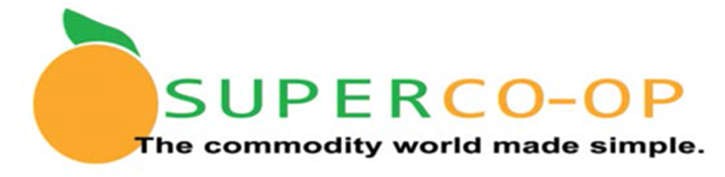 School Year 2022-2023**Please Remit all fees promptly when billedRevised: 06/03/2022TypeBilling AgencyAmountFrequencyNotesMembership FeesSan Mateo-Foster City School District(Co-Op Lead Agency)0.4% of EntitlementFirst membership yearMembership FeesSan Mateo-Foster City School District(Co-Op Lead Agency)0.3% of EntitlementSubsequent membership yearsMembership FeesSan Mateo-Foster City School District(Co-Op Lead Agency)Bill sent to Member Districts July 1 AnnuallyState Administrative FeesAdministrator(Gold Star Foods)Direct Delivery (Brown Box)$.90/caseOn receipt at DistributorAdministrator forwards state fees to Lead Agency for remittance to state.State Administrative FeesAdministrator(Gold Star Foods)Processed Commodity$.90/caseMonthly based on % of total Entitlement.Administrator forwards state fees to Lead Agency for remittance to state.State Administrative FeesAdministrator(Gold Star Foods)DOD Produce$.15/caseAnnually @ end of yearAdministrator forwards state fees to Lead Agency for remittance to state.Delivery Direct Delivery USDA Foods (Brown Box)Distributor(Gold Star Foods)$2.36/caseOn receipt at Member DistrictNotice of arrival on distributor (Gold Star Foods) website. Order on distributor website. Payment terms: NET 30.Delivery Direct Delivery USDA Foods (Brown Box)Distributor(Gold Star Foods)25 case minimum delivery to 1 site/1 time per weekOn receipt at Member DistrictNotice of arrival on distributor (Gold Star Foods) website. Order on distributor website. Payment terms: NET 30.Delivery Direct Delivery USDA Foods (Brown Box)Distributor(Gold Star Foods)No minimum case requirement if combined with other commercial deliveryOn receipt at Member DistrictNotice of arrival on distributor (Gold Star Foods) website. Order on distributor website. Payment terms: NET 30.StorageDirect Delivery USDA Foods (Brown Box)Distributor(Gold Star Foods)$0.95/case/month after first 30 days following delivery to Gold Star FoodsAs ordered by Member DistrictNotice of arrival on distributor (Gold Star Foods) website. Order on distributor website. Payment terms: NET 30.DeliveryProcessed USDA FoodsDistributor as selected by Member DistrictVaries by DistributorAs ordered by Member DistrictDeliveryProcessed USDA FoodsProcessor DirectVaries by ProcessorAs ordered by Member DistrictDeliveryDOD ProduceDistributorVaries by DistributorAs ordered by Member District